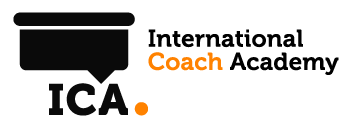 口试文字稿学员姓名:	___________________________________课程名称:	___________________________________客户姓名:	___________________________________会谈时间:	___________________________________时间戳姓名